СОВЕТ ДЕПУТАТОВ муниципального образования ЧЕРКАСский сельсовет Саракташского района оренбургской области   четвертый созывР Е Ш Е Н И ЕВторого заседания Совета депутатов муниципального образования Черкасский сельсовет четвертого созыва13 ноября 2020 года                         с. Черкассы                                    №  9О принятии  объектов недвижимости из собственности муниципального образования Саракташский район Оренбургской области в собственность муниципального образования Черкасский сельсовет Саракташского района Оренбургской области.          В соответствии Федеральным законом от 06.10.2003 года № 131-ФЗ «Об общих принципах организации местного самоуправления в Российской Федерации», статьёй  22 Устава  муниципального образования Черкасский сельсовет, решением Совета депутатов муниципального образования Саракташский район  от 30.10.2020 № 9 «О передаче муниципального имущества из собственности муниципального образования Саракташский район Оренбургской области в собственность муниципальных образований  Саракташского района Оренбургской области», в целях предоставления жилых помещений  детям – сиротам и детям оставшимся без попечения родителей, по договорам специализированного найма жилого помещения.     Совет депутатов муниципального образования Черкасский сельсоветРЕШИЛ:         1. Утвердить перечень муниципального имущества, принимаемых из собственности муниципального образования Саракташский район Оренбургской области в собственность муниципального образования Черкасский сельсовет Саракташского района Оренбургской области, согласно приложению.           2. Контроль  за  исполнением данного решения возложить  на постоянную комиссию Совета депутатов сельсовета по бюджетной, налоговой и финансовой политике, собственности и экономическим вопросам, торговле и быту (Алекбашева О.Б).                            3. Настоящее решение вступает в силу после дня его обнародования и  подлежит размещению на официальном сайте администрации муниципального образования Черкасский сельсовет Саракташского района Оренбургской области в сети «Интернет». Председатель Совета депутатов,Глава муниципального образования				    Т.В. Кучугурова.  Приложение к решению Совета депутатовмуниципального образованияЧеркасский сельсоветот 13.11.2020  № 9                           Переченьимущества,  передаваемого  из собственности  муниципального образования Саракташский район Оренбургской области  в  собственность муниципального образования  Черкасский сельсовет Саракташского района Оренбургской области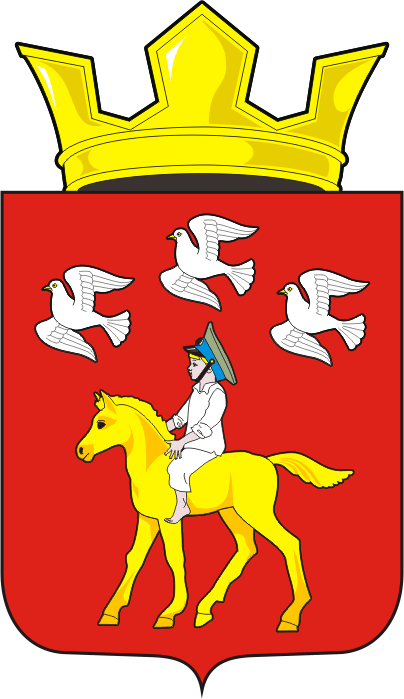 Разослано:Администрации Саракташского района, администрации сельсовета, прокуратуре района,  постоянной комиссии, места для обнародования, официальный сайт администрации сельсовета, в дело.№ п/пНаименование и характеристика имуществаНаименование и характеристика имуществаНаименование и характеристика имуществаАдрес (местонахождение) объектаАдрес (местонахождение) объектаАдрес (местонахождение) объектаСтоимость, руб.Стоимость, руб.Стоимость, руб.ПРИНИМАЕМОЕ ИМУЩЕСТВОПРИНИМАЕМОЕ ИМУЩЕСТВОПРИНИМАЕМОЕ ИМУЩЕСТВОПРИНИМАЕМОЕ ИМУЩЕСТВОПРИНИМАЕМОЕ ИМУЩЕСТВОПРИНИМАЕМОЕ ИМУЩЕСТВОПРИНИМАЕМОЕ ИМУЩЕСТВОПРИНИМАЕМОЕ ИМУЩЕСТВОПРИНИМАЕМОЕ ИМУЩЕСТВОПРИНИМАЕМОЕ ИМУЩЕСТВО1Квартира, кадастровый номер 56:26:1901001:3846, назначение: жилое помещение, этаж № 1, площадь 34,9 кв.м.Квартира, кадастровый номер 56:26:1901001:3846, назначение: жилое помещение, этаж № 1, площадь 34,9 кв.м.Квартира, кадастровый номер 56:26:1901001:3846, назначение: жилое помещение, этаж № 1, площадь 34,9 кв.м.Российская Федерация, Оренбургская область, р-н Саракташский, с. Черкассы, ул. Школьная, д.47А, кв. № 1Российская Федерация, Оренбургская область, р-н Саракташский, с. Черкассы, ул. Школьная, д.47А, кв. № 1Российская Федерация, Оренбургская область, р-н Саракташский, с. Черкассы, ул. Школьная, д.47А, кв. № 11135530,00              (Один миллион сто тридцать пять тысяч пятьсот тридцать рублей)1135530,00              (Один миллион сто тридцать пять тысяч пятьсот тридцать рублей)1135530,00              (Один миллион сто тридцать пять тысяч пятьсот тридцать рублей)1.1Доля в праве общей долевой собственности на земельный участок с кадастровым номером 56:26:1901001:3788, категория земель - земли населённых пунктов,  виды разрешённого использования- малоэтажная многоквартирная жилая застройка, зона Ж2 (код 2.1.1), для малоэтажной застройки, площадь 531 кв.м.  пропорциональна размеру общей площади квартиры с кадастровым номером 56:26:1901001:3846 56:26:1901001:3788-56/141/2020-6 16.09.2020 07:50:23Доля в праве общей долевой собственности на земельный участок с кадастровым номером 56:26:1901001:3788, категория земель - земли населённых пунктов,  виды разрешённого использования- малоэтажная многоквартирная жилая застройка, зона Ж2 (код 2.1.1), для малоэтажной застройки, площадь 531 кв.м.  пропорциональна размеру общей площади квартиры с кадастровым номером 56:26:1901001:3846 56:26:1901001:3788-56/141/2020-6 16.09.2020 07:50:23Доля в праве общей долевой собственности на земельный участок с кадастровым номером 56:26:1901001:3788, категория земель - земли населённых пунктов,  виды разрешённого использования- малоэтажная многоквартирная жилая застройка, зона Ж2 (код 2.1.1), для малоэтажной застройки, площадь 531 кв.м.  пропорциональна размеру общей площади квартиры с кадастровым номером 56:26:1901001:3846 56:26:1901001:3788-56/141/2020-6 16.09.2020 07:50:23Оренбургская область, р-н Саракташский, с. Черкассы, ул. Школьная, д.47АОренбургская область, р-н Саракташский, с. Черкассы, ул. Школьная, д.47АОренбургская область, р-н Саракташский, с. Черкассы, ул. Школьная, д.47А1135530,00              (Один миллион сто тридцать пять тысяч пятьсот тридцать рублей)1135530,00              (Один миллион сто тридцать пять тысяч пятьсот тридцать рублей)1135530,00              (Один миллион сто тридцать пять тысяч пятьсот тридцать рублей)2Квартира, кадастровый номер 56:26:1901001:3847,назначение: жилое помещение, этаж № 1, площадь 35,3 кв.м.Квартира, кадастровый номер 56:26:1901001:3847,назначение: жилое помещение, этаж № 1, площадь 35,3 кв.м.Квартира, кадастровый номер 56:26:1901001:3847,назначение: жилое помещение, этаж № 1, площадь 35,3 кв.м.Российская Федерация, Оренбургская область, р-н Саракташский, с. Черкассы, ул. Школьная, д.47А, кв. № 2Российская Федерация, Оренбургская область, р-н Саракташский, с. Черкассы, ул. Школьная, д.47А, кв. № 2Российская Федерация, Оренбургская область, р-н Саракташский, с. Черкассы, ул. Школьная, д.47А, кв. № 21135530,00              (Один миллион сто тридцать пять тысяч пятьсот тридцать рублей)1135530,00              (Один миллион сто тридцать пять тысяч пятьсот тридцать рублей)1135530,00              (Один миллион сто тридцать пять тысяч пятьсот тридцать рублей)2.1Доля в праве общей долевой собственности на земельный участок с кадастровым номером 56:26:1901001:3788, категория земель - земли населённых пунктов,  виды разрешённого использования- малоэтажная многоквартирная жилая застройка, зона Ж2 (код 2.1.1), для малоэтажной застройки, площадь 531 кв.м.  пропорциональна размеру общей площади квартиры с кадастровым номером 56:26:1901001:3847 56:26:1901001:3788-56/141/2020-9 16.09.2020 09:20:36Доля в праве общей долевой собственности на земельный участок с кадастровым номером 56:26:1901001:3788, категория земель - земли населённых пунктов,  виды разрешённого использования- малоэтажная многоквартирная жилая застройка, зона Ж2 (код 2.1.1), для малоэтажной застройки, площадь 531 кв.м.  пропорциональна размеру общей площади квартиры с кадастровым номером 56:26:1901001:3847 56:26:1901001:3788-56/141/2020-9 16.09.2020 09:20:36Оренбургская область, р-н Саракташский, с. Черкассы, ул. Школьная, д.47АОренбургская область, р-н Саракташский, с. Черкассы, ул. Школьная, д.47АОренбургская область, р-н Саракташский, с. Черкассы, ул. Школьная, д.47А3Квартира, кадастровый номер 56:26:1901001:3849, назначение: жилое помещение, этаж № 1, площадь 35,2 кв.м.Российская Федерация, Оренбургская область, р-н Саракташский, с. Черкассы, ул. Школьная, д.47А, кв. № 3Российская Федерация, Оренбургская область, р-н Саракташский, с. Черкассы, ул. Школьная, д.47А, кв. № 3Российская Федерация, Оренбургская область, р-н Саракташский, с. Черкассы, ул. Школьная, д.47А, кв. № 31135530,00              (Один миллион сто тридцать пять тысяч пятьсот тридцать рублей)1135530,00              (Один миллион сто тридцать пять тысяч пятьсот тридцать рублей)1135530,00              (Один миллион сто тридцать пять тысяч пятьсот тридцать рублей)3.1Доля в праве общей долевой собственности на земельный участок с кадастровым номером 56:26:1901001:3788, категория земель - земли населённых пунктов,  виды разрешённого использования - малоэтажная многоквартирная жилая застройка, зона Ж2 (код 2.1.1), для малоэтажной застройки, площадь 531 кв.м.  пропорциональна размеру общей площади квартиры с кадастровым номером 56:26:1901001:3849 56:26:1901001:3788-56/141/2020-8 16.09.2020 08:43:52Оренбургская область, р-н Саракташский, с. Черкассы, ул. Школьная, д.47АОренбургская область, р-н Саракташский, с. Черкассы, ул. Школьная, д.47АОренбургская область, р-н Саракташский, с. Черкассы, ул. Школьная, д.47А1135530,00              (Один миллион сто тридцать пять тысяч пятьсот тридцать рублей)1135530,00              (Один миллион сто тридцать пять тысяч пятьсот тридцать рублей)1135530,00              (Один миллион сто тридцать пять тысяч пятьсот тридцать рублей)4Квартира, кадастровый номер 56:26:1901001:3848,назначение: жилое помещение, этаж № 1, площадь 35,5 кв.м.Российская Федерация, Оренбургская область, р-н Саракташский, с. Черкассы, ул. Школьная, д.47А, кв. № 4Российская Федерация, Оренбургская область, р-н Саракташский, с. Черкассы, ул. Школьная, д.47А, кв. № 4Российская Федерация, Оренбургская область, р-н Саракташский, с. Черкассы, ул. Школьная, д.47А, кв. № 41135530,00              (Один миллион сто тридцать пять тысяч пятьсот тридцать рублей)1135530,00              (Один миллион сто тридцать пять тысяч пятьсот тридцать рублей)1135530,00              (Один миллион сто тридцать пять тысяч пятьсот тридцать рублей)4.1Доля в праве общей долевой собственности на земельный участок с кадастровым номером 56:26:1901001:3788, категория земель - земли населённых пунктов,  виды разрешённого использования- малоэтажная многоквартирная жилая застройка, зона Ж2 (код 2.1.1), для малоэтажной застройки, площадь 531 кв.м.  пропорциональна размеру общей площади квартиры с кадастровым номером 56:26:1901001:3848 56:26:1901001:3788-56/141/2020-7 16.09.2020 08:25:30Оренбургская область, Саракташский район, с. Черкассы, ул. Школьная, дом 47АОренбургская область, Саракташский район, с. Черкассы, ул. Школьная, дом 47АОренбургская область, Саракташский район, с. Черкассы, ул. Школьная, дом 47А1135530,00              (Один миллион сто тридцать пять тысяч пятьсот тридцать рублей)1135530,00              (Один миллион сто тридцать пять тысяч пятьсот тридцать рублей)1135530,00              (Один миллион сто тридцать пять тысяч пятьсот тридцать рублей)5Квартира, кадастровый номер 56:26:1901001:3843, назначение: жилое помещение, этаж № 1, площадь 35,3 кв.м.Российская Федерация, Оренбургская область, Саракташский муниципальный район, сельское поселение Черкасский сельсовет, село Черкассы, улица Школьная, дом № 47, кв. № 1Российская Федерация, Оренбургская область, Саракташский муниципальный район, сельское поселение Черкасский сельсовет, село Черкассы, улица Школьная, дом № 47, кв. № 1Российская Федерация, Оренбургская область, Саракташский муниципальный район, сельское поселение Черкасский сельсовет, село Черкассы, улица Школьная, дом № 47, кв. № 11135530,00              (Один миллион сто тридцать пять тысяч пятьсот тридцать рублей)1135530,00              (Один миллион сто тридцать пять тысяч пятьсот тридцать рублей)1135530,00              (Один миллион сто тридцать пять тысяч пятьсот тридцать рублей)5.1Доля в праве общей долевой собственности на земельный участок с кадастровым номером 56:26:1901001:3787, категория земель - земли населённых пунктов,  виды разрешённого использования - малоэтажная многоквартирная жилая застройка, зона Ж2 (код 2.1.1), для иных видов жилой застройки, площадь 708 кв.м.  пропорциональна размеру общей площади квартиры  № 1 с кадастровым номером 56:26:1901001:3843 56:26:1901001:3787-56/141/2020-5 15.09.2020  14:42:37Оренбургская область, Саракташский район, с. Черкассы, ул. Школьная, дом 47Оренбургская область, Саракташский район, с. Черкассы, ул. Школьная, дом 47Оренбургская область, Саракташский район, с. Черкассы, ул. Школьная, дом 471135530,00              (Один миллион сто тридцать пять тысяч пятьсот тридцать рублей)1135530,00              (Один миллион сто тридцать пять тысяч пятьсот тридцать рублей)1135530,00              (Один миллион сто тридцать пять тысяч пятьсот тридцать рублей)6Квартира, кадастровый номер 56:26:1901001:3844, назначение: жилое помещение, этаж № 1, площадь 35,5 кв.м.Российская Федерация, Оренбургская область, Саракташский муниципальный район, сельское поселение Черкасский сельсовет, село Черкассы, улица Школьная, дом № 47, кв. № 2Российская Федерация, Оренбургская область, Саракташский муниципальный район, сельское поселение Черкасский сельсовет, село Черкассы, улица Школьная, дом № 47, кв. № 2Российская Федерация, Оренбургская область, Саракташский муниципальный район, сельское поселение Черкасский сельсовет, село Черкассы, улица Школьная, дом № 47, кв. № 21135530,00              (Один миллион сто тридцать пять тысяч пятьсот тридцать рублей)1135530,00              (Один миллион сто тридцать пять тысяч пятьсот тридцать рублей)1135530,00              (Один миллион сто тридцать пять тысяч пятьсот тридцать рублей)6.1Доля в праве общей долевой собственности на земельный участок с кадастровым номером 56:26:1901001:3787, категория земель - земли населённых пунктов,  виды разрешённого использования - малоэтажная многоквартирная жилая застройка, зона Ж2 (код 2.1.1), для иных видов жилой застройки, площадь 708 кв.м.  пропорциональна размеру общей площади квартиры  № 2 с кадастровым номером 56:26:1901001:3844 56:26:1901001:3787-56/141/2020-7 15.09.2020 15:48:32Оренбургская область, Саракташский район, с. Черкассы, ул. Школьная, дом  47Оренбургская область, Саракташский район, с. Черкассы, ул. Школьная, дом  47Оренбургская область, Саракташский район, с. Черкассы, ул. Школьная, дом  477Квартира, кадастровый номер 56:26:1901001:3841, назначение: жилое помещение, этаж № 1, площадь 35,2 кв.м.Российская Федерация, Оренбургская область, Саракташский муниципальный район, сельское поселение Черкасский сельсовет, село Черкассы, улица Школьная, дом № 47, кв. № 3Российская Федерация, Оренбургская область, Саракташский муниципальный район, сельское поселение Черкасский сельсовет, село Черкассы, улица Школьная, дом № 47, кв. № 3Российская Федерация, Оренбургская область, Саракташский муниципальный район, сельское поселение Черкасский сельсовет, село Черкассы, улица Школьная, дом № 47, кв. № 31135530,00              (Один миллион сто тридцать пять тысяч пятьсот тридцать рублей)1135530,00              (Один миллион сто тридцать пять тысяч пятьсот тридцать рублей)1135530,00              (Один миллион сто тридцать пять тысяч пятьсот тридцать рублей)7.1Доля в праве общей долевой собственности на земельный участок с кадастровым номером 56:26:1901001:3787, категория земель - земли населённых пунктов,  виды разрешённого использования - малоэтажная многоквартирная жилая застройка, зона Ж2 (код 2.1.1), для иных видов жилой застройки, площадь 708 кв.м.  пропорциональна размеру общей площади квартиры  № 3 с кадастровым номером 56:26:1901001:3841 56:26:1901001:3787-56/141/2020-8 15.09.2020 16:09:01Оренбургская область, Саракташский район, с. Черкассы, ул. Школьная, дом  47Оренбургская область, Саракташский район, с. Черкассы, ул. Школьная, дом  47Оренбургская область, Саракташский район, с. Черкассы, ул. Школьная, дом  471135530,00              (Один миллион сто тридцать пять тысяч пятьсот тридцать рублей)1135530,00              (Один миллион сто тридцать пять тысяч пятьсот тридцать рублей)1135530,00              (Один миллион сто тридцать пять тысяч пятьсот тридцать рублей)8Квартира, кадастровый номер 56:26:1901001:3842, назначение: жилое помещение, этаж № 1, площадь 35,4 кв.м.Российская Федерация, Оренбургская область, Саракташский муниципальный район, сельское поселение Черкасский сельсовет, село Черкассы, улица Школьная, дом № 47, кв. № 4Российская Федерация, Оренбургская область, Саракташский муниципальный район, сельское поселение Черкасский сельсовет, село Черкассы, улица Школьная, дом № 47, кв. № 4Российская Федерация, Оренбургская область, Саракташский муниципальный район, сельское поселение Черкасский сельсовет, село Черкассы, улица Школьная, дом № 47, кв. № 41135530,00              (Один миллион сто тридцать пять тысяч пятьсот тридцать рублей)1135530,00              (Один миллион сто тридцать пять тысяч пятьсот тридцать рублей)1135530,00              (Один миллион сто тридцать пять тысяч пятьсот тридцать рублей)8.1Доля в праве общей долевой собственности на земельный участок с кадастровым номером 56:26:1901001:3787, категория земель - земли населённых пунктов,  виды разрешённого использования - малоэтажная многоквартирная жилая застройка, зона Ж2 (код 2.1.1), для иных видов жилой застройки, площадь 708 кв.м.  пропорциональна размеру общей площади квартиры  № 4 с кадастровым номером 56:26:1901001:3842 56:26:1901001:3787-56/141/2020-6 15.09.2020 15:08:11Оренбургская область, Саракташский район, с. Черкассы, ул. Школьная, дом  47Оренбургская область, Саракташский район, с. Черкассы, ул. Школьная, дом  47Оренбургская область, Саракташский район, с. Черкассы, ул. Школьная, дом  47